图书馆座位预约的使用流程按照学院疫情防控工作的要求，经研究决定防疫期间实行预约入馆。图书馆开始实施座位预约管理系统进行预约选座，图书馆将在原有“学习通”APP中新增“座位预约”功能。1、下载客户端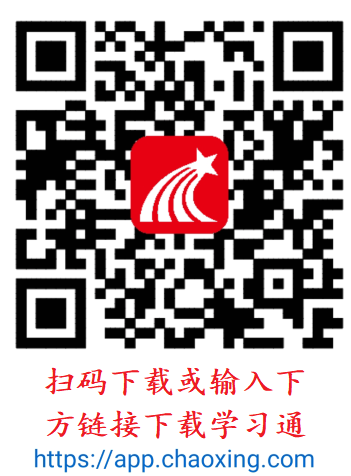 登入流程打开学习通客户端找到下方我，点击登录。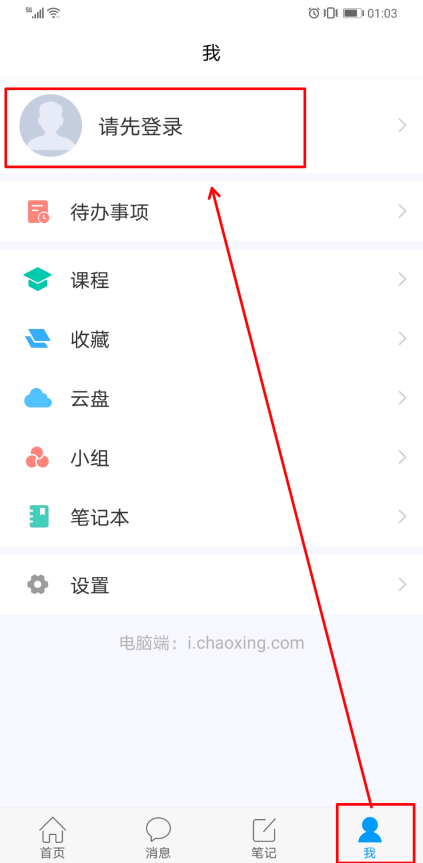 3、选择其他登录方式，手机号登录，输入账号密码，一般情况下账号为学号，密码同学号。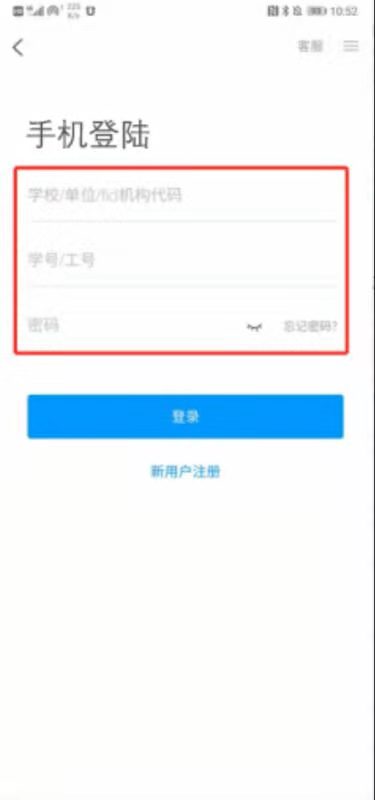 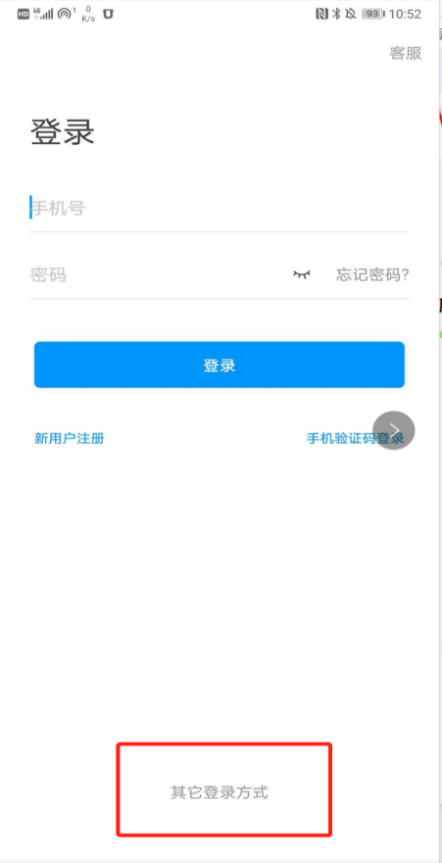 登录成功后，在首页右上角输入邀请码jxtcgy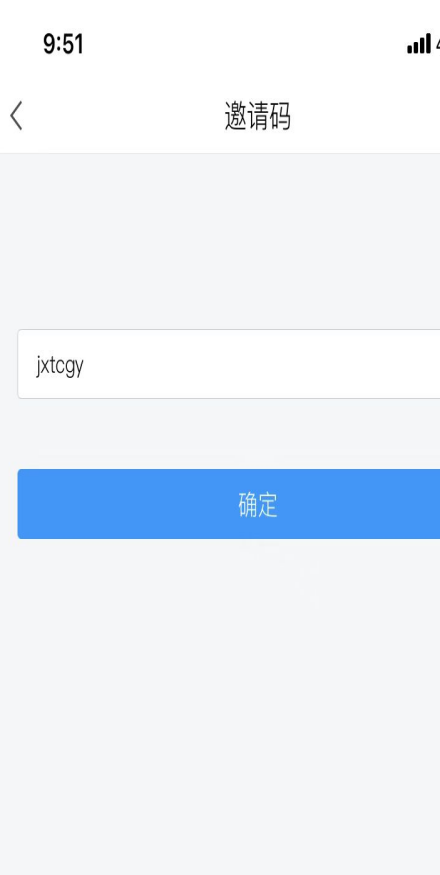 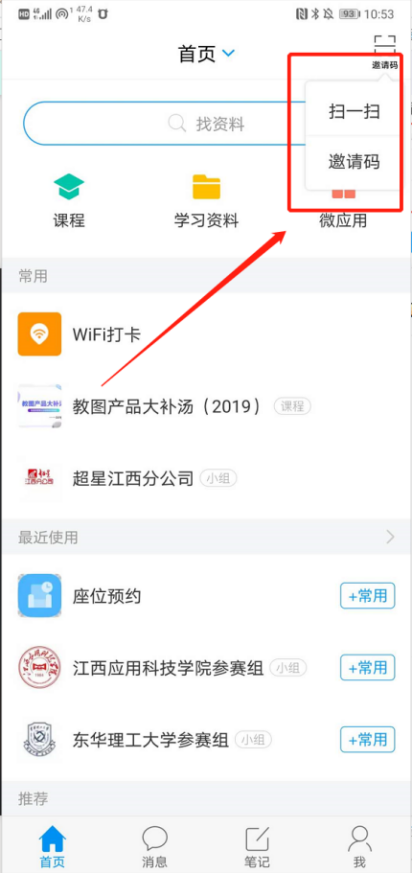 一、如何进行座位预约1、使用图书馆需要在手机上提前预约（可提前3天的22：00前进行预约）。打开登录“学习通”APP，找到应用：座位预约。选择需要预约的时间、区域、座位进行预约。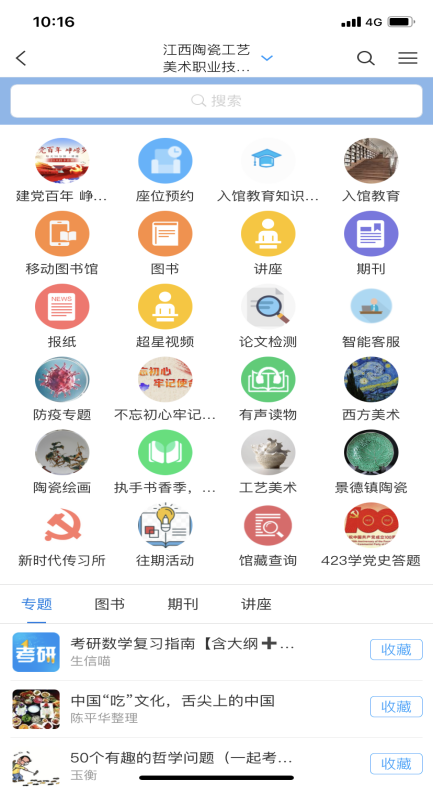 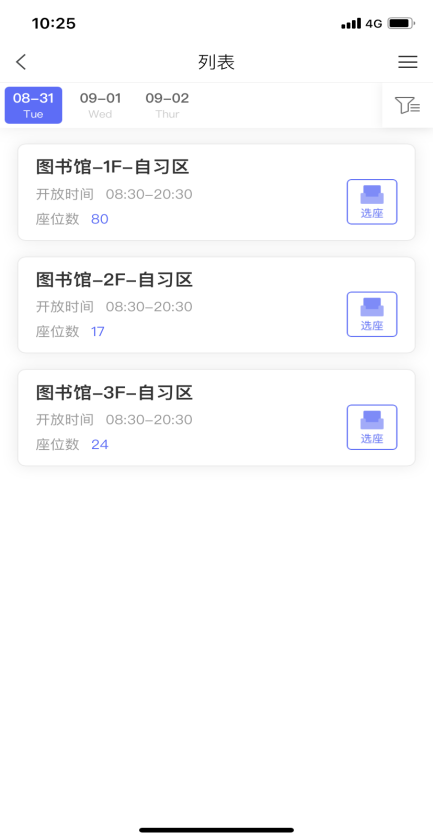 选择所需时间段，提交预约。（最多可一次预约1-4小时）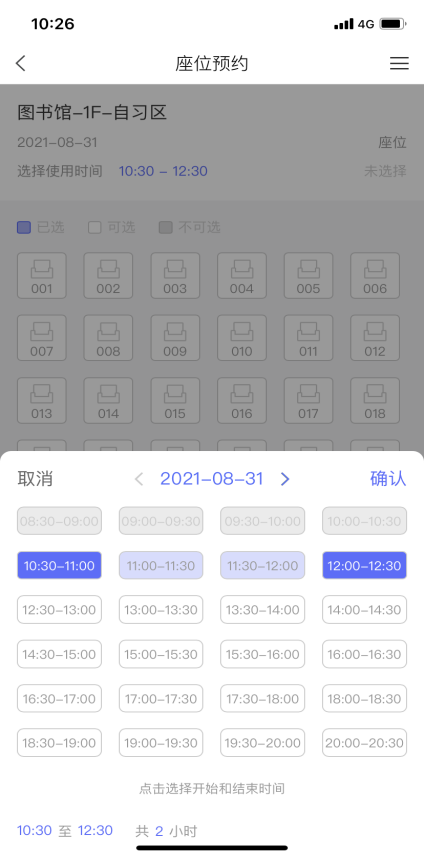 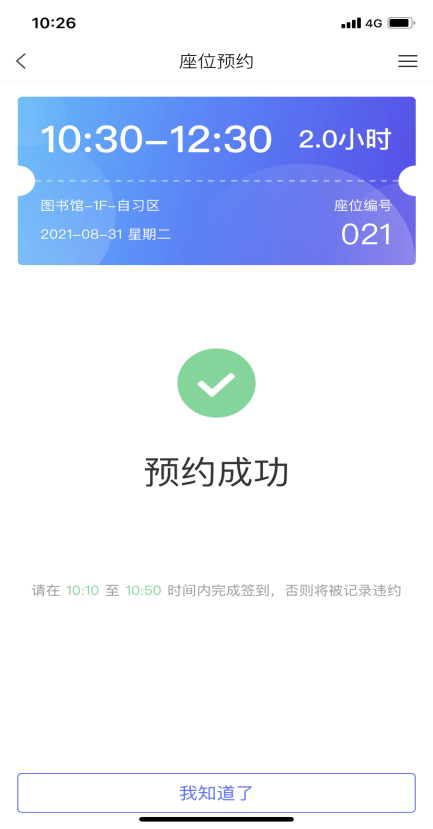 签到扫描桌子上二维码进行签到，签到时间为预约开始时间的前后20分钟。如果没有按时签到，将被记录为违约行为。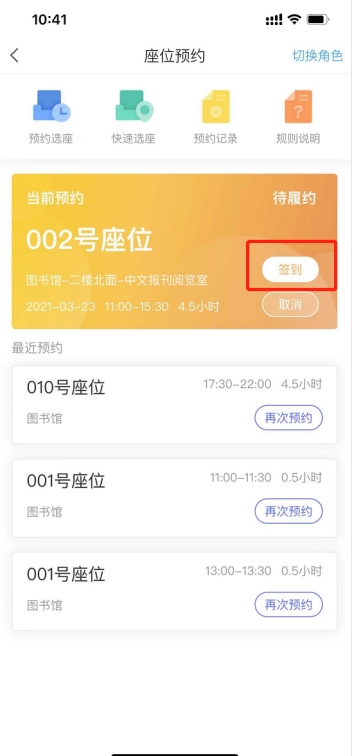 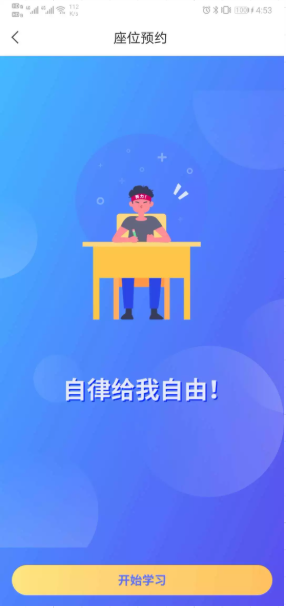 3、暂离如您使用过程中需要暂时离开座位，请点击首页当前预约卡片中的暂离按钮，或者扫描桌子上的二维码点击暂离按钮。暂离时长为20分钟，您需要在规定时间内返回，并扫码落座。在此期间内，您的座位将会受到保护。4、退座使用完毕后，在首页当前预约卡片，点击退座按钮，或者直接扫描二维码，点击退座按钮。退座后该座位将被释放，同时记录您成功履约一次。如使用完毕后没有退座，将被记录成违规行为。5、违规规则预约后没有在规定时间内签到，将被记录为违约离开不退座记录为违约暂离时未在规定时间内返回扫码落座，将被记录为违约被监督时未在规定时间内返回或退座，将被记录为违约每周违约次数达到3次，将暂停本周的预约功能二、预约规则1预约开始时间为：提前3天22：00前2单次预约时长为：1-4小时3座位预留时长为：20分钟4暂离时长为：20分钟5监督时长为：10分钟三、监督规则1如您发现某个显示在使用中的座位实际无人就坐，可扫描座位二维码发起监督。2被监督人需要在10分钟内重新扫码落座或退座。3被监督人在监督时间内重新扫码落座，可继续使用座位。4被监督人在监督时间内退座，记为正常履约，并且座位释放。5被监督人在监督时间内未重新扫码落座或退座，记为一次违约，并且座位释放。四、违规规则1预约后没有在规定时间内签到，将被记录为违约。2离开不退座记录为违约。3暂离时未在规定时间内返回扫码落座，将被记录为违约。4被监督后未在10分钟内返回或退座，将被记录为违约。5每周违约次数达到3次，将暂停本周的预约功能。五、约法三章1使用座位前请先进行预约，在预约时段内，预约人拥有该座位的使用权。请没有预约的同学请将座位让给已经预约的同学。杜绝“霸座”现象从我做起。2禁止使用任何非正常手段进行签到等操作，否则暂停预约功能。3您的所有履约情况将被记录，请履约守信，点滴积累自己的信用记录。江西陶瓷工艺美术职业技术学院图书馆	2021.09